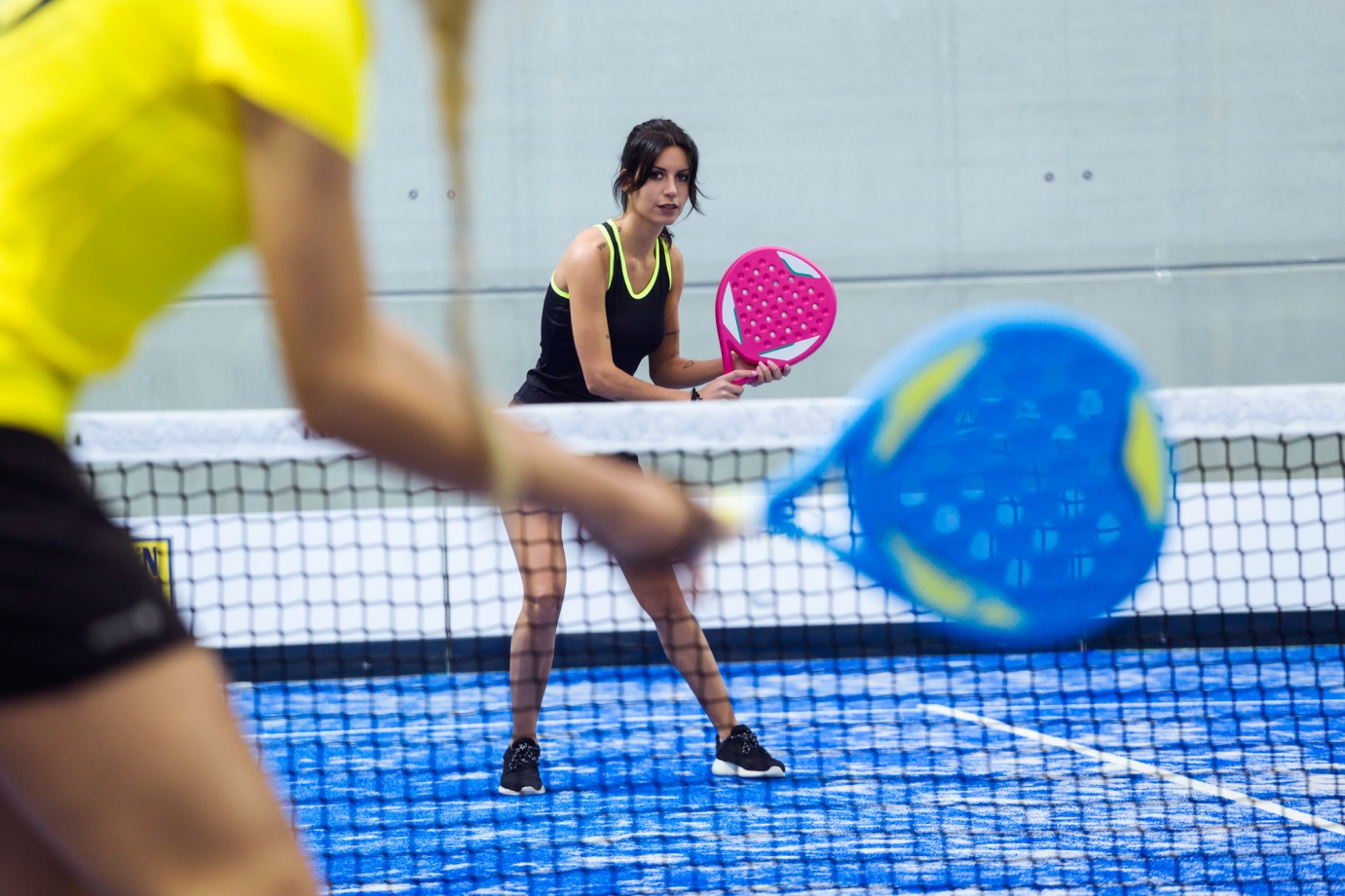 Secção de Padel 2018/2018O GDC irá continuar a promover esta atividade. Efetuámos um novo protocolo com o Clube VII, com as instalações no Parque Eduardo VIIAulas:O custo da mensalidade das aulas será de 15,00€.Critérios de Seleção:1. Antiguidade do colega na seção de Padel2. Assiduidade (no caso dos colegas que participaram na época anterior)3. Enquadramento nas aulas (o GDC Fidelidade juntamente com o Clube VII vai organizar no dia 21 de setembro uma aula para aferição de nível e constituição de turmas) Horário das aulas: O Clube VII registará as faltas dos alunos de forma a evitar que as aulas não sejam aproveitadas.Pedimos que nos informem até 16 de setembro se pretendem inscrever-se nas aulas de Padel e em que horário. JOGOS LIVRES :3 campos por semana, às quartas-feiras das 18h30 – 20h00A gestão dos alugueres é realizada através da aplicação Padel track do Clube VII. Este aplicativo está disponível para dispositivos Apple e Android.APP store - https://itunes.apple.com/es/app/padeltrack/id1252253414Google play - https://play.google.com/store/apps/details?id=com.padeltrack.appOs campos revertem automaticamente para o Clube se o aluguer não for fechado, com 4 jogadores, até às 19h00 do dia anterior, ou seja, até às 19h00 de terça-feira.Ficha de Inscrição - PadelFicha de Inscrição - PadelFicha de Inscrição - PadelFicha de Inscrição - PadelFicha de Inscrição - PadelFicha de Inscrição - PadelFicha de Inscrição - PadelFicha de Inscrição - PadelFicha de Inscrição - PadelFicha de Inscrição - PadelFicha de Inscrição - PadelFicha de Inscrição - PadelFicha de Inscrição - PadelFicha de Inscrição - PadelFicha de Inscrição - PadelFicha de Inscrição - PadelFicha de Inscrição - PadelFicha de Inscrição - PadelFicha de Inscrição - PadelFicha de Inscrição - PadelFicha de Inscrição - PadelFicha de Inscrição - PadelFicha de Inscrição - PadelFicha de Inscrição - PadelFicha de Inscrição - PadelFicha de Inscrição - PadelFicha de Inscrição - PadelFicha de Inscrição - PadelFicha de Inscrição - PadelFicha de Inscrição - PadelFicha de Inscrição - PadelFicha de Inscrição - PadelFicha de Inscrição - PadelFicha de Inscrição - PadelFicha de Inscrição - PadelFicha de Inscrição - PadelFicha de Inscrição - PadelFicha de Inscrição - PadelFicha de Inscrição - PadelFicha de Inscrição - PadelFicha de Inscrição - PadelFicha de Inscrição - PadelFicha de Inscrição - PadelFicha de Inscrição - PadelFicha de Inscrição - PadelFicha de Inscrição - PadelFicha de Inscrição - PadelFicha de Inscrição - PadelFicha de Inscrição - PadelFicha de Inscrição - PadelFicha de Inscrição - PadelFicha de Inscrição - PadelFicha de Inscrição - PadelFicha de Inscrição - PadelFicha de Inscrição - PadelFicha de Inscrição - PadelFicha de Inscrição - PadelFicha de Inscrição - PadelFicha de Inscrição - PadelFicha de Inscrição - PadelFicha de Inscrição - PadelFicha de Inscrição - PadelFicha de Inscrição - PadelFicha de Inscrição - PadelFicha de Inscrição - PadelFicha de Inscrição - PadelFicha de Inscrição - PadelFicha de Inscrição - PadelFicha de Inscrição - PadelFicha de Inscrição - PadelFicha de Inscrição - PadelFicha de Inscrição - PadelFicha de Inscrição - PadelFicha de Inscrição - PadelFicha de Inscrição - PadelFicha de Inscrição - PadelFicha de Inscrição - PadelFicha de Inscrição - PadelFicha de Inscrição - PadelFicha de Inscrição - PadelFicha de Inscrição - PadelFicha de Inscrição - PadelFicha de Inscrição - PadelFicha de Inscrição - PadelFicha de Inscrição - PadelFicha de Inscrição - PadelFicha de Inscrição - PadelFicha de Inscrição - PadelFicha de Inscrição - PadelFicha de Inscrição - PadelFicha de Inscrição - PadelFicha de Inscrição - PadelFicha de Inscrição - PadelFicha de Inscrição - PadelFicha de Inscrição - PadelFicha de Inscrição - PadelFicha de Inscrição - PadelFicha de Inscrição - PadelFicha de Inscrição - PadelFicha de Inscrição - PadelFicha de Inscrição - PadelFicha de Inscrição - PadelFicha de Inscrição - PadelFicha de Inscrição - PadelFicha de Inscrição - PadelFicha de Inscrição - PadelFicha de Inscrição - PadelFicha de Inscrição - PadelFicha de Inscrição - PadelFicha de Inscrição - PadelFicha de Inscrição - PadelFicha de Inscrição - PadelFicha de Inscrição - PadelFicha de Inscrição - PadelFicha de Inscrição - PadelFicha de Inscrição - PadelFicha de Inscrição - PadelFicha de Inscrição - PadelFicha de Inscrição - PadelFicha de Inscrição - PadelFicha de Inscrição - PadelFicha de Inscrição - PadelFicha de Inscrição - PadelFicha de Inscrição - PadelFicha de Inscrição - PadelFicha de Inscrição - PadelFicha de Inscrição - PadelFicha de Inscrição - PadelFicha de Inscrição - PadelFicha de Inscrição - PadelFicha de Inscrição - PadelFicha de Inscrição - PadelFicha de Inscrição - PadelFicha de Inscrição - PadelFicha de Inscrição - PadelFicha de Inscrição - PadelFicha de Inscrição - PadelFicha de Inscrição - PadelFicha de Inscrição - PadelFicha de Inscrição - PadelFicha de Inscrição - PadelFicha de Inscrição - PadelFicha de Inscrição - PadelFicha de Inscrição - PadelFicha de Inscrição - PadelFicha de Inscrição - PadelFicha de Inscrição - PadelFicha de Inscrição - PadelFicha de Inscrição - PadelFicha de Inscrição - PadelFicha de Inscrição - PadelFicha de Inscrição - PadelFicha de Inscrição - PadelFicha de Inscrição - PadelFicha de Inscrição - PadelFicha de Inscrição - PadelFicha de Inscrição - PadelFicha de Inscrição - PadelFicha de Inscrição - PadelFicha de Inscrição - PadelFicha de Inscrição - PadelFicha de Inscrição - PadelFicha de Inscrição - PadelFicha de Inscrição - PadelFicha de Inscrição - PadelFicha de Inscrição - PadelNome:Nome:Nome:Nome:Nome:     Nº Sócio:     Nº Sócio:     Nº Sócio:     Nº Sócio:     Nº Sócio:     Nº Sócio:     Nº Sócio:     Nº Sócio:     Nº Sócio:     Nº Sócio:     Nº Sócio:     Nº Sócio:     Nº Sócio:     Nº Sócio:     Nº Sócio:     Nº Sócio:     Nº Sócio:     Nº Sócio:     Nº Sócio:     Nº Sócio:     Nº Sócio:     Nº Sócio:     Nº Sócio:     Nº Sócio:Data de Nascimento:Data de Nascimento:Data de Nascimento:Data de Nascimento:Data de Nascimento:Data de Nascimento:Data de Nascimento:Data de Nascimento:Data de Nascimento:Data de Nascimento:Data de Nascimento:Data de Nascimento:Data de Nascimento:Data de Nascimento:Data de Nascimento:Data de Nascimento:Data de Nascimento:Data de Nascimento:Data de Nascimento:Data de Nascimento:Data de Nascimento:Data de Nascimento:Data de Nascimento:Data de Nascimento:Data de Nascimento:Data de Nascimento:Estou interessado em:Estou interessado em:Estou interessado em:Estou interessado em:Estou interessado em:Estou interessado em:Estou interessado em:Estou interessado em:Estou interessado em:Estou interessado em:Estou interessado em:Estou interessado em:Estou interessado em:Estou interessado em:Estou interessado em:Estou interessado em:Estou interessado em:Estou interessado em:Estou interessado em:Estou interessado em:Estou interessado em:Estou interessado em:Estou interessado em:Estou interessado em:Estou interessado em:Estou interessado em:Estou interessado em:AulasAulasAulasAulasAulasAulasAulasAulasAulasAulasAulasAulasAulasAulasJogo de Lazer Jogo de Lazer Jogo de Lazer Jogo de Lazer Jogo de Lazer Jogo de Lazer Jogo de Lazer Jogo de Lazer Jogo de Lazer Jogo de Lazer Jogo de Lazer Jogo de Lazer Jogo de Lazer Jogo de Lazer Jogo de Lazer Jogo de Lazer Jogo de Lazer Jogo de Lazer Jogo de Lazer Jogo de Lazer Jogo de Lazer Jogo de Lazer TorneioTorneioTorneioTorneioTorneioTorneioTorneioTorneioTorneioTorneioTorneioTorneioTorneioTorneioTorneioTorneioTorneioTorneioTorneioTorneioEmail: Email: Email: Email: Email: Email: Email: Email: Assinatura:Assinatura:Assinatura:Assinatura:Assinatura:Assinatura:Assinatura:Assinatura:Assinatura:Contacto: Contacto: Contacto: Contacto: Contacto: Contacto: Contacto: Contacto: Contacto: Contacto: Contacto: Contacto: Contacto: Contacto: Contacto: Contacto: Contacto: Contacto: Contacto: Contacto: Contacto: Contacto:  Data: Data: Data: Data: Data: Data:Dia SemanaHorárioCampo2ªF18h3012ªF19h3013ªF18h0023ªF19h3055ªF18h0035ªF18h005